CORSO DI LAUREA MAGISTRALE IN CONSULENZA PEDAGOGICA E COORDINAMENTO DI INTERVENTI FORMATIVIGiorno 19 Febbraio  2020  ore 9:00Sede: Palazzo Florenzi  P. Ermini, 1 (PG) Aula VCommissione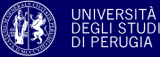 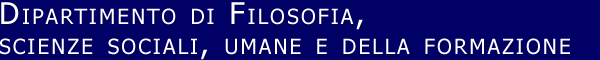 Piazza Ermini, 1 – Perugia; 075-585.4900- Fax: 075-585.4903Chiar.mi Proff. Arcangeli Laura (Presidente), Fornari Silvia, Moschini Marco, Bartolini Alessia, Casucci Marco,Orazi Roberto, Sannipoli Moira.Membri supplenti  Curti Sabina, Picchio Marta.Mignini AlessiaBartolini Alessia / Fornari SilviaBeccafico MartaMoschini Marco / Casucci MarcoBracchetti MartinaMoschini Marco / Casucci MarcoFamiani VeronicaOrazi Roberto / Fornari SilviaManca Maria GloriaFornari Silvia / Moira SannipoliManica AlessandraFornari Silvia /Curti SabinaMorosi ValentinaOrazi Roberto /Fornari SilviaPaolini GaiaSannipoli Moira /Arcangeli LauraPiazza Ermini, 1– Perugia; 075-585.4900- Fax: 075585.4903